De conformitat amb la Llei 7/2013, de 26 de novembre, de règim jurídic d’ instal·lació, accés i exercici d’activitats a les Illes  Balears,De conformidad con la Ley 7/2013, de 26 de Noviembre, de régimen jurídico de instalación, acceso y ejercicio de actividades en las Illes Balears, DECLAR sota la meva responsabilitat / DECLARO bajo mi responsabilidadQue les dades contingudes en aquest document són certes i tenc coneixement que la falsedat de les dades declarades comportarà l’impossibilitat de continuar amb l’exercici de l’activitatQue los datos contenidos en este documento son ciertos y tengo conocimiento que la falsedad de los datos declarados comportará la imposibilidad de continuar con el ejercicio de la actividadQue compleix els requisits establerts en la normativa vigent i de conformitat amb el planejament urbanísticQue cumplo los requisitos establecidos en la normativa vigente y de conformidad con el planeamiento urbanísticoQue mantindré els requisits de la lletra anterior durant tota la vigència i tot l’exercici de l’activitatQue mantendré los requisitos de la letra anterior durante toda la vigencia y todo el ejercicio de la actividadQue estic en possessió d’una pòlissa de responsabilitat civil vigent i al corrent de pagamentQue estoy en posesión de una póliza de responsabilidad civil vigente y al corriente de pagoQue estic en possessió de l’ús i gaudiment de l’establiment on es desenvolupa l’activitatQue estoy en posesión del uso y disfrute del establecimiento donde se desarrolla la actividadQue disposo de la documentació que així ho acredita a l’emplaçament de l’activitat per al seu control i inspeccióQue dispongo de la documentación que así lo acredita en el emplazamiento de la actividad para su control e inspección..................................., ........ d .................................. de 20......Ajuntament / Ayuntamiento d .......................................La presentació d’aquesta DECLARACIÓ RESPONSABLE DE CANVI DE TITULARITAT, fa efectiu el canvi de titular de l’activitat i l’ajuntament disposa d’un termini màxim d’1 MES per comunicar  a la nova persona titular l’estat actual de la tramitació de l’expedient que es traspassa, així com les eventuals mesures de suspensió, les esmenes i similars, tal i com especifica l’art. 12 de la Llei 7/2013.La presentación de ésta DECLARACIÓN RESPONSABLE DE CAMBIO DE TITULARIDAD, hace efectivo el cambio de  titular de la actividad y el ayuntamiento dispone de un plazo máximo de 1 MES para comunicar al nuevo titular el estado actual de la tramitación del expediente que se traspasa, así como las eventuales medidas de suspensión, las enmiendas y similares, tal y como especifica el art. 12 de la Ley 7/2013INSTRUCCIONS / INSTRUCCIONESAQUEST DOCUMENT HA DE SER EMPLENAT EN LLETRES MAJÚSCULES I HEU D’HABILITAR LES MACROS ABANS DE COMENÇAR A EMPLENAR-LOESTE DOCUMENTO HA DE SER RELLENADO EN LETRAS MAYÚSCULAS Y SE DEBEN HABILITAR LAS MACROS ANTES DE EMPEZAR A RELLENARLO1.- Nom i Llinatges o Raó Social – Nom sencer de la persona o empresa que adquireix l’activitat	Nombre y apellidos o Razón Social – Nombre de la persona o empresa que adquiere la actividad2.- NIF – Número d’Identificació Fiscal de la persona o l’empresa que adquireix l’activitat	NIF – Número de Identificación Fiscal de la persona o la empresa que adquiere la actividad3.- Representant – Si qui adquireix l’activitat té un representant que actua en nom seu, especificar aquí	Representante – Si quien adquiere la actividad tiene un representante que actúa en su nombre, especificar aquí 4.- NIF – Número d’Identificació Fiscal de la persona o l’empresa que adquireix l’activitat	NIF – Número de Identificación Fiscal de la persona o la empresa que adquiere la actividad5.- Adreça – Adreça vàlida per a l’enviament de notificacions	Dirección – Dirección válida para el envío de notificaciones6.- Localitat – Localitat de l’adreça especificada per notificacions	Localidad – Localidad de la dirección especificada para notificaciones7.- Municipi – Si és diferent de la localitat, consignar	Municipio – Si es diferente de la localidad, consignar8.- Telèfon – Del titular o el seu representant (si el té), vàlid per comunicacions	Teléfono – Del titular o su representante (si lo tiene), válido para comunicaciones9.- Adreça electrònica – Si en teniu. Si l’especificau estau acceptant l’enviament de comunicacions també per aquest mitjà 	Dirección electrónica – Si tiene. Si la especifica está aceptando el envío de comunicaciones también por este medio10.- Nom – Nom comercial de l’activitat 	Nombre – Nombre comercial de la actividad 11.- Adreça – Adreça de l’activitat la titularitat de la qual estau comunicant amb aquesta Declaració Responsable	Dirección – Dirección de la actividad cuya titularidad está comunicando con esta Declaración Responsable12.- Referència cadastral / CUPS / UTM – 			Referència cadastral la trobareu a http://www.1sedecatastro.gob.es/OVCFrames.aspx?TIPO=CONSULTAo també www.catastro.meh.es apartat Localice su inmueble. També el trobareu al rebut de l’Impost de Béns Immobles.	CUPS és el codi universal del punt de subministrament energètic de l’activitat. És un codi de 20 o 22 caràcters. El trobareu a una factura d’electricitat, per exemple.UTM  és el sistema de coordenades universal transversal de Mercator. Les podreu trobar amb un GPS, al plànol del cadastre o a Google Earth 	Referencia catastral / CUPS / UTM –Referencia catastral la encontrará en http://www.1sedecatastro.gob.es/OVCFrames.aspx?TIPO=CONSULTA o también en www.catastro.meh.es apartado Localice su inmueble. También la encontrará en el recibo del Impuesto de Bienes Inmuebles.CUPS es el código universal del punto de suministro energético de la actividad. Es un código de 20 o 22 caracteres. Lo encontrará en una factura de electricidad, por ejemplo.UTM  es el sistema de coordenadas universal transversal de Mercator. Las podréis encontrar con un GPS, en los planos del catastro o en Google Earth13.- Estat de l’expedient – S’ha d’especificar l’estat en el qual es troba l’expedient d’aquesta activitat. Si només s’ha fet una sol·licitud, s’ l’activitat ja disposa de permís d’instal·lació o s’ha fet una comunicació prèvia, o si bé, l’activitat ja es troba en funcionament	Estado del expediente – Se debe especificar el estado en el que se encuentra el expediente de esta actividad. Si solamente se ha presentado una solicitud, si la actividad ya dispone de permiso de instalación o se ha hecho una comunicación previa, o si bien, la actividad ya se encuentra en funcionamiento14.- Data d’inici de l’activitat – Data en què es va iniciar l’activitat	Fecha de inicio de la actividad – Fecha en que se inició la actividad15.- Número de Registre Autonòmic (art. 32 de la Llei 7/2013) – Al Registre Autonòmic d’Activitats de les Illes Balears. En cas que l’activitat ja hagi estat registrada. Si no és així, deixau aquesta casella en blanc i el Servei d’Activitats Classificades procedirà a inscriure l’activitat en el Registre i us n’informarà.	Número de Registro Autonómico (art.32 de la Ley 7/2013) – En el Registro Autonómico de Actividades de las Illes Balear. En el caso de que la actividad ya haya sido registrada. Si no es así, deje la casilla en blanco y el Servicio de Actividades Clasificadas procederá a inscribir la actividad en el Registro y le informará.16.- Certificat tècnic subscrit per tècnic/a competent, que acrediti que es mantenen les condicions del títol habilitant – És un document que certifica que les condicions del títol habilitant es mantenen i no han canviat durant la vida de l’activitat. És un document imprescindible amb aquesta declaració responsable	Certificado técnico subscrito por técnico/a competente, que acredite que se mantienen las condiciones del título habilitante – Es un documento que certifica que las condiciones del título habilitante se mantienen y no han cambiado durante la vida de la actividad. Es un documento imprescindible con esta declaración responsable17.- Aquesta declaració responsable s’ha de presentar signada pel nou titular que adquireix l’activitat, especificant el seu núm. DNI	Esta declaración responsable debe presentarse firmada por el nuevo titular que adquiere la actividad, especificando su nº DNI(Logotip administració competent)Exp.Núm. Reg.Dia Reg. DECLARACIÓ RESPONSABLE DE CANVI DE TITULARITAT (art. 12)DECLARACIÓN RESPONSABLE DE CAMBIO DE TITULARIDAD (art. 12)DECLARACIÓ RESPONSABLE DE CANVI DE TITULARITAT (art. 12)DECLARACIÓN RESPONSABLE DE CAMBIO DE TITULARIDAD (art. 12)DECLARACIÓ RESPONSABLE DE CANVI DE TITULARITAT (art. 12)DECLARACIÓN RESPONSABLE DE CAMBIO DE TITULARIDAD (art. 12)DADES DEL TITULAR QUE ADQUEREIX L’ACTIVITAT/ DATOS DEL TITULAR QUE ADQUIERE LA ACTIVIDADDADES DEL TITULAR QUE ADQUEREIX L’ACTIVITAT/ DATOS DEL TITULAR QUE ADQUIERE LA ACTIVIDADDADES DEL TITULAR QUE ADQUEREIX L’ACTIVITAT/ DATOS DEL TITULAR QUE ADQUIERE LA ACTIVIDADDADES DEL TITULAR QUE ADQUEREIX L’ACTIVITAT/ DATOS DEL TITULAR QUE ADQUIERE LA ACTIVIDADDADES DEL TITULAR QUE ADQUEREIX L’ACTIVITAT/ DATOS DEL TITULAR QUE ADQUIERE LA ACTIVIDADNom i Llinatges o Raó social Nombre y Apellidos o Razón socialNIFRepresentantRepresentanteNIFADREÇA PER A NOTIFICACIONS/DIRECCCIÓN A EFECTOS DE NOTIFICACIONESADREÇA PER A NOTIFICACIONS/DIRECCCIÓN A EFECTOS DE NOTIFICACIONESADREÇA PER A NOTIFICACIONS/DIRECCCIÓN A EFECTOS DE NOTIFICACIONESADREÇA PER A NOTIFICACIONS/DIRECCCIÓN A EFECTOS DE NOTIFICACIONESADREÇA PER A NOTIFICACIONS/DIRECCCIÓN A EFECTOS DE NOTIFICACIONESAdreçaDirecciónLocalitatLocalidadMunicipiMunicipioTelèfonTeléfonoAdreça electrònicaDirección electrónicaDADES DE L’EMPLAÇAMENT I DE L’ACTIVITAT/DATOS DEL EMPLAZAMIENTO Y DE LA ACTIVIDADDADES DE L’EMPLAÇAMENT I DE L’ACTIVITAT/DATOS DEL EMPLAZAMIENTO Y DE LA ACTIVIDADNom Nombre AdreçaDirecciónReferència cadastral/CUPs/UTMReferencia catastral/CUPs/UTMEstat de l’expedientEstado del expedienteNúm. d’expedient / Nº expediente:.................. 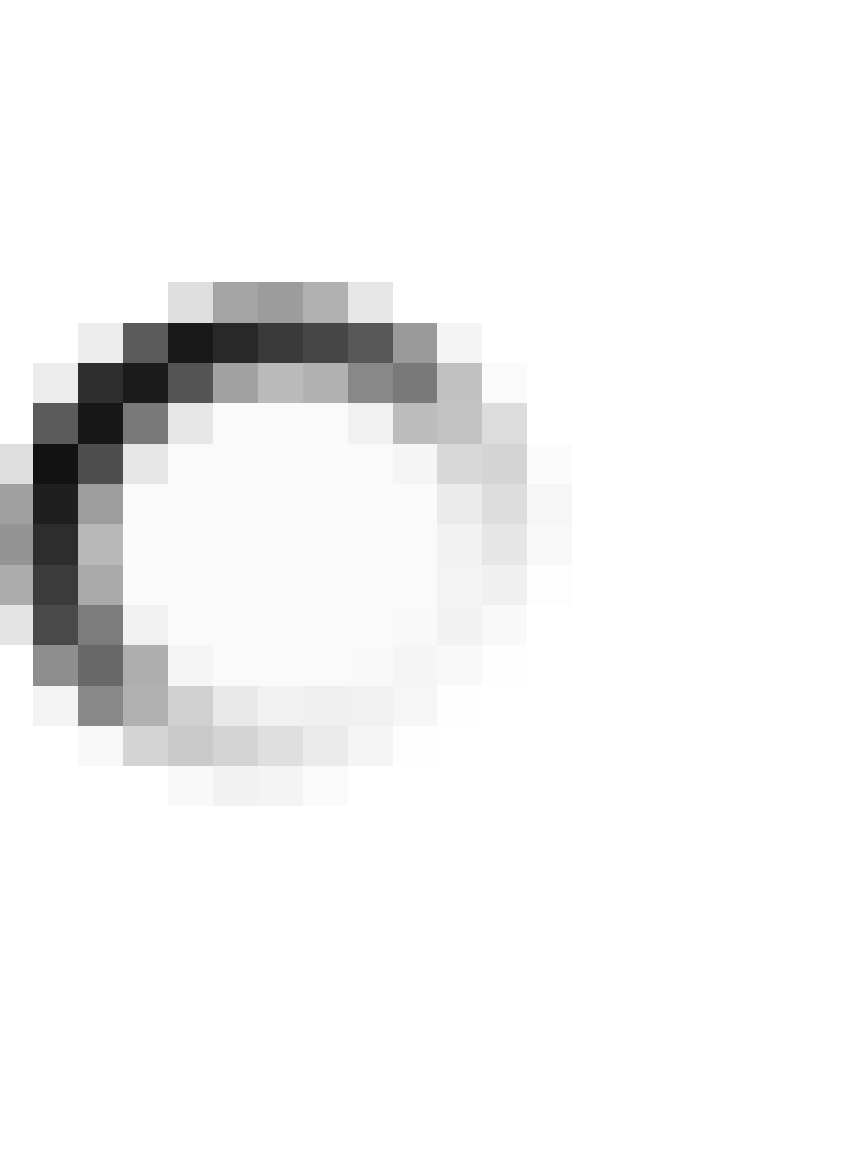 Només sol·licitat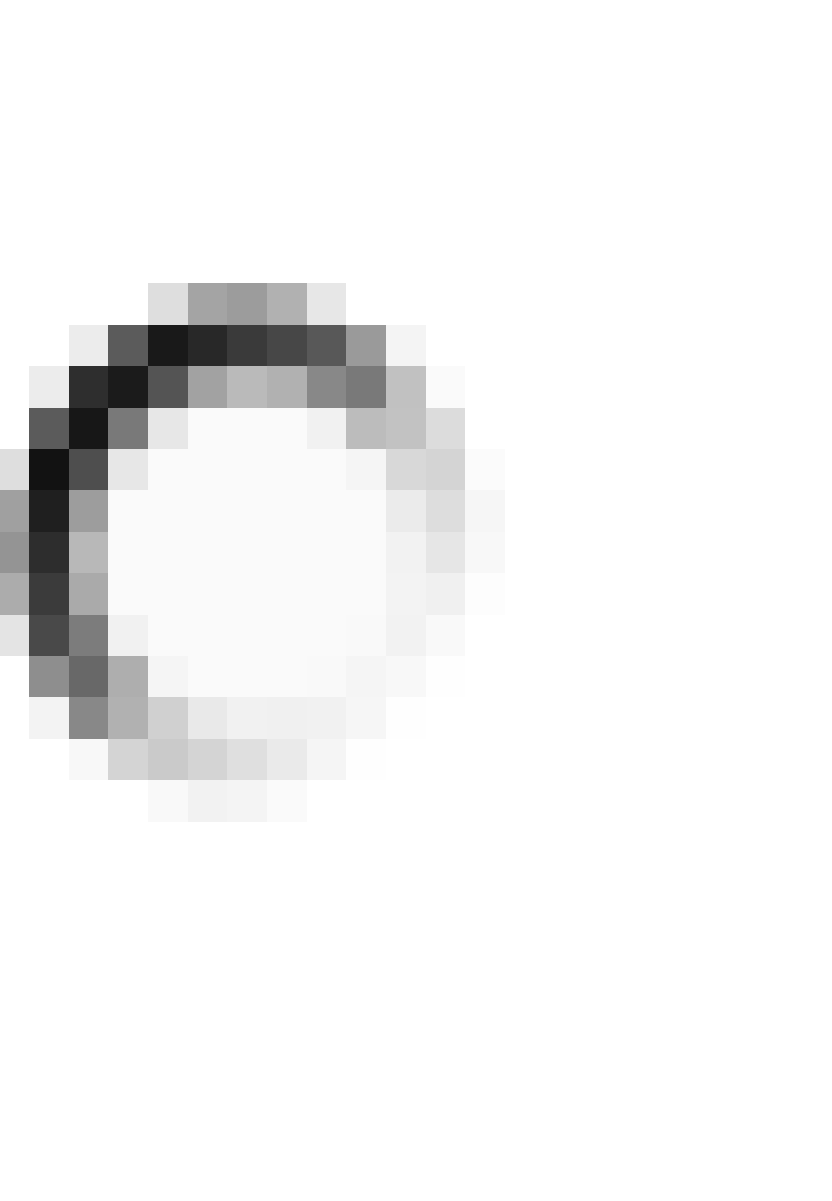 Solicitado solamenteAmb permís d’instal·lació o comunicació prèvia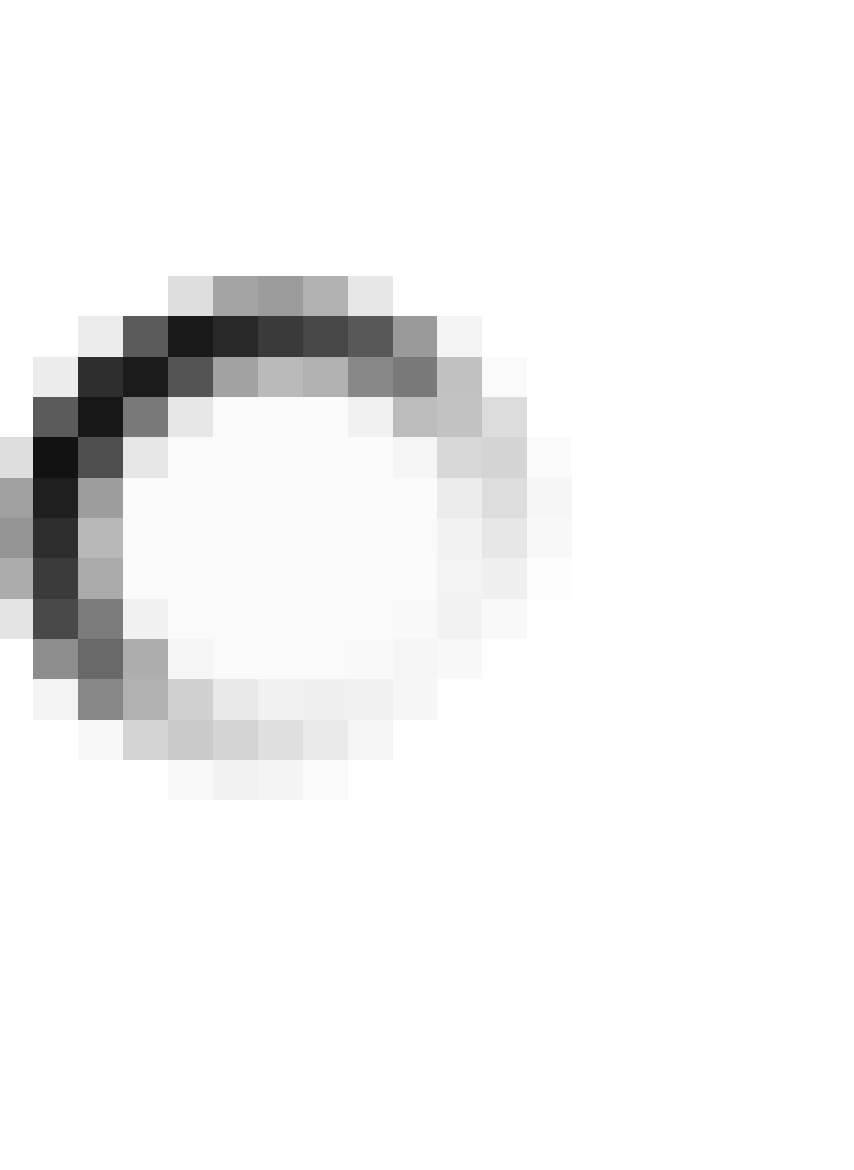    Con permiso de instalación o comunicación previaEn funcionamentEn funcionamientoData d’inici de l’activitatFecha de inicio de la actividadNúm. registre autonòmicNº registro autonómicoDOCUMENTACIÓ ADJUNTA/DOCUMENTACION ADJUNTA ☒	Certificat tècnic subscrit per tècnic/a competent, que acrediti que es mantenen les condicions del títol habilitantCertificado técnico suscrito por técnico/a competente, que acredite que se mantienen las condiciones del título habilitanteNou titularNuevo titular(rúbrica)DNIInformació en compliment de la normativa de protecció de dades personals.Les dades personals que insereixi en el present document seran empleades per a poder tramitar la seva sol·licitud, la qual cosa ens permet l'ús de la referida informació personal dins de la legalitat. Només el personal de l'Entitat Local que estigui degudament autoritzat podrà tenir coneixement de la informació que li sol·licitem. Així mateix, podran tenir coneixement de la informació inserida en el present document aquelles entitats que necessitin tenir accés a la mateixa perquè puguem tramitar degudament i conforme a Dret la seva sol·licitud. Igualment, tindran coneixement de la seva informació aquelles entitats públiques o privades a les quals estiguem obligats a facilitar les seves dades personals amb motiu del compliment d'alguna llei. No està prevista la transferència de la seva informació personal fora de l'Espai Econòmic Europeu. Conservarem les seves dades durant la nostra relació i mentre ens obliguin les lleis, com la Llei 7/1985, de 2 d'abril, reguladora de les Bases del Règim Local. Una vegada finalitzats els terminis legals aplicables, procedirem a eliminar-los de manera segura. En qualsevol moment pot dirigir-se a nosaltres per a saber quina informació tenim sobre vostè, rectificar-la si anés incorrecta i eliminar-la una vegada finalitzada la nostra relació, en el cas que això sigui legalment possible. També té dret a sol·licitar el traspàs de la seva informació a una altra entitat (portabilitat). Per a sol·licitar algun d'aquests drets, haurà de realitzar una sol·licitud escrita a la nostra adreça, juntament amb una fotocòpia del seu DNI, per a poder identificar-li:AJUNTAMENT D'ESTELLENCSSA *SIQUIA 4, 1r, CP 07192, ESTELLENCS (*Balears (*Illes))Pot contactar amb el nostre Delegat de Protecció de Dades a través de la següent adreça de correu electrònic: dpd@audidat.comEn cas que entengui que els seus drets han estat desatesos per la nostra entitat, potformular una reclamació en l'Agència Espanyola de Protecció de Dades(https://www.aepd.es/es).EXISTEIX UNA VERSIÓ AMPLIADA D'AQUESTA INFORMACIÓ A LA SEVA DISPOSICIÓ EN LES DEPENDÈNCIES DE L'ENTITAT LOCAL I EN LA NOSTRA PÀGINA WEB.